Przełącznik 4-portowy ATEN KVM US421AZdjęcie poglądowe: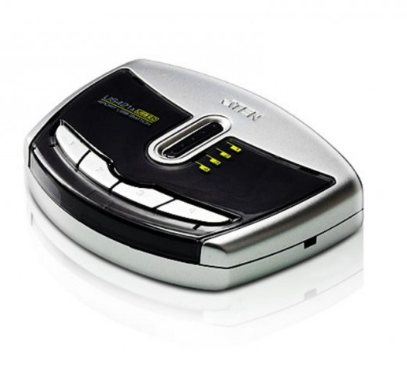 